Úlohy zadané žiakom počas samoštúdia 1.6. – 5.6. 2020Občianska náuka9.ročníkRodinný rozpočet Téma : Nová práčkaPríjmy a výdaje – manžel – výplata 600€, rodinné prídavky 47 €, materská 200€, elektrina 80 €, plyn 20€, nájom a voda 150€, mobil 47€, internet 25€, pôžička 70€, pomôcky do školy 30€, jedlo 150€, cestovné lístky 20€, životná poistka 20€, hygienické a čistiace potreby 15€, vreckové 10€ Úlohy: Rozrieďte položky na príjmy a výdaje a zapíšte ich do tabuľkyVypočítajte príjem rodinyZ pokladne si vyberte hotovosť vo výške vypočítanej sumyPočítajte výdaje rodiny. Rozdeľte peniaze do obálok (obálky sú imaginárne) Zistite, koľko peňazí sa rodine zvýšiOstane rodine dosť peňazí na práčku?Čo by si rodine poradil – má si práčku kúpiť?Vysvetli svoje rozhodnutieVYPRACOVANÝ LIST ODOSLAŤ na edupage/ fcb / email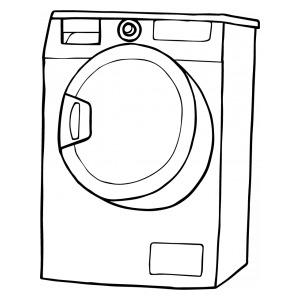                          Cena práčky 220€                         Cena práčky 220€                         Cena práčky 220€                         Cena práčky 220€                         Cena práčky 220€                         Cena práčky 220€                         Cena práčky 220€                         Cena práčky 220€                         Cena práčky 220€                         Cena práčky 220€                         Cena práčky 220€                         Cena práčky 220€                    SPOLU                Príde domov                    SPOLU                Príde domov                  SPOLU             Odíde z domu                  SPOLU             Odíde z domu                           OSTANE DOMA                          Zvýši sa ............. eur